МИНИСТЕРСТВО ОБРАЗОВАНИЯ И НАУКИ РОССИЙСКОЙ ФЕДЕРАЦИИПИСЬМОот 7 июня 2013 г. N ИР-535/07О КОРРЕКЦИОННОМ И ИНКЛЮЗИВНОМ ОБРАЗОВАНИИ ДЕТЕЙВ связи с реализуемой в рамках вступающего в силу 1 сентября 2013 года Федерального закона от 29 декабря 2012 г. N 273-ФЗ "Об образовании в Российской Федерации" реструктуризацией образовательных учреждений для детей с ограниченными возможностями здоровья Минобрнауки России направляет разъяснения своей позиции в части коррекционного и инклюзивного образовании детей.И.М.РЕМОРЕНКОПриложениеО КОРРЕКЦИОННОМ И ИНКЛЮЗИВНОМ ОБРАЗОВАНИИ ДЕТЕЙВ связи с обращениями депутата Государственной Думы Федерального Собрания Российской Федерации Ломакина-Румянцева А.В. и коллективов образовательных учреждений ряда субъектов Российской Федерации по вопросу о реструктуризации образовательных учреждений для детей с ограниченными возможностями здоровья с учетом норм Федерального закона от 29 декабря 2012 г. N 273-ФЗ "Об образовании в Российской Федерации", вступающего в силу 1 сентября 2013 года (далее - Федеральный закон), Департамент считает необходимым отметить следующее.Образование лиц с ограниченными возможностями здоровья и инвалидов является одним из приоритетных направлений деятельности системы образования Российской Федерации.Усилия Минобрнауки России сосредоточены на том, чтобы в рамках модернизации российского образования создать образовательную среду, обеспечивающую доступность качественного образования для всех лиц с ограниченными возможностями здоровья и инвалидов с учетом особенностей их психофизического развития и состояния здоровья.КонсультантПлюс: примечание.Приказом Минобрнауки России от 14.10.2013 N 1145 утверждены образец свидетельства об обучении и Порядок его выдачи лицам с ограниченными возможностями здоровья (с различными формами умственной отсталости), не имеющим основного общего и среднего общего образования и обучавшимся по адаптированным основным общеобразовательным программам.В рамках разработки нормативных правовых актов, необходимых для реализации Федерального закона, подготовлены проекты приказов Минобрнауки России об особенностях организации образовательной деятельности для обучающихся с ограниченными возможностями здоровья, об установлении порядка выдачи свидетельства об обучении лицам с ограниченными возможностями здоровья, не имеющим основного общего и среднего общего образования и обучавшимся по адаптированным основным общеобразовательным программам, об установлении образца свидетельства об обучении, выдаваемого лицам с ограниченными возможностями здоровья (с различными формами умственной отсталости), не имеющим основного общего и среднего общего образования и обучавшимся по адаптированным основным общеобразовательным программам (размещены на сайте: regulation.gov.ru).Согласно статье 79 Федерального закона органами государственной власти субъектов Российской Федерации создаются отдельные организации, осуществляющие образовательную деятельность по адаптированным основным общеобразовательным программам, для глухих, слабослышащих, позднооглохших, слепых, слабовидящих, с тяжелыми нарушениями речи, с нарушениями опорно-двигательного аппарата, с задержкой психического развития, с умственной отсталостью, с расстройствами аутистического спектра, со сложными дефектами и других обучающихся с ограниченными возможностями здоровья.В настоящее время в России для обучения детей с ограниченными возможностями здоровья существует дифференцированная сеть специализированных образовательных учреждений. Она включает в себя специальные (коррекционные) образовательные учреждения для обучающихся, воспитанников с ограниченными возможностями здоровья (школы, школы-интернаты) (далее - СКОУ).В последние несколько лет в субъектах Российской Федерации произошло сокращение на 5 процентов СКОУ при одновременном росте на 2 процента количества обучающихся, воспитывающихся в них детей (по состоянию на начало 2009/2010 учебного года в России функционировало 1 804 СКОУ, в которых обучалось 207 тыс. детей с различными недостатками в физическом и (или) психическом развитии, в 2012/2013 учебном году соответственно: 1 708 - 211 тыс. детей).Минобрнауки России обеспокоено наметившейся тенденцией к тому, что развитие форм обучения детей с ограниченными возможностями здоровья и детей-инвалидов в регионах не всегда носит спланированный, последовательный характер, зачастую не сопровождается созданием необходимых условий. Часть субъектов Российской Федерации неоправданно сориентированы на сокращение сети специальных (коррекционных) образовательных учреждений. В указанный период времени в большинстве субъектов Российской Федерации прекращена образовательная деятельность от 1 до 3 СКОУ, в Хабаровском крае - 4, Калининградской области - 5, Ивановской области - 6, Красноярском крае - 7, Тверской области - 8, Пермском крае - 9, Свердловской области - 10, Краснодарском крае - 14, Новгородской области - 18.Основные направления организации совместного обучения детей с ограниченными возможностями здоровья и сверстников, не имеющих нарушений развития, отражены в рекомендациях Минобрнауки России по созданию условий для получения образования детьми с ограниченными возможностями здоровья и детьми-инвалидами в субъекте Российской Федерации, которые были направлены руководителям органов исполнительной власти субъектов Российской Федерации, осуществляющих управление в сфере образования, в апреле 2008 года (письмо от 18 апреля 2008 г. N АФ-150/06).Региональные программы, направленные на развитие образования детей этой категории, включая их интеграцию в обычную образовательную среду, разрабатываются и реализуются с учетом указанных рекомендаций.В настоящее время в рамках государственной программы Российской Федерации "Доступная среда" на 2011 - 2015 годы, утвержденной распоряжением Правительства Российской Федерации от 26 ноября 2012 г. N 2181-р (далее - Программа), реализуются мероприятия по оснащению обычных образовательных учреждений специальным оборудованием и приспособлениями для беспрепятственного доступа и обучения детей-инвалидов, в том числе с нарушениями зрения, слуха, опорно-двигательного аппарата.Реализация мероприятий Программы позволит в течение 5 лет (в 2011 - 2015 годах) создать условия для беспрепятственного доступа инвалидов, совместного обучения детей-инвалидов и детей, не имеющих нарушений развития, лишь в 20 процентах от общей численности общеобразовательных школ.В этой связи Департамент обращает внимание органов исполнительной власти субъектов Российской Федерации, осуществляющих управление в сфере образования, на то, что инклюзивное (интегрированное) образование детей-инвалидов не должно становиться самоцелью, тем более приобретать формальный характер - инклюзия (интеграция) ради инклюзии (интеграции).Развитие инклюзивных (интегрированных) форм обучения инвалидов должно осуществляться постепенно, на основе планирования и реализации комплекса мер, обеспечивающих соблюдение требований к организации этой деятельности (включая наличие соответствующей материальной базы, специальных образовательных программ, подготовку педагогических коллективов, проведение разъяснительной работы с обучающимися и их родителями). Иначе подобная мера не только не позволит обеспечить полноценную инклюзию (интеграцию) обучающихся детей-инвалидов, но и негативно скажется на качестве работы образовательных учреждений с другими обучающимися.Развитие совместного образования инвалидов и здоровых обучающихся не означает отказа от лучших достижений российской системы специальных (коррекционных) образовательных учреждений.Вопрос о выборе образовательного и реабилитационного маршрута ребенка-инвалида, в том числе об определении формы и степени его инклюзии (интеграции) в образовательную среду, должен решаться психолого-медико-педагогическими комиссиями исходя, прежде всего, из потребностей, особенностей развития и возможностей ребенка, с непосредственным участием его родителей.Департамент считает необходимым обратить внимание на функционирование существующей сети специальных (коррекционных) образовательных учреждений с учетом того, что для части детей более целесообразным является обучение в специальном (коррекционном) образовательном учреждении. Такие учреждения на современном этапе могут выполнять функции учебно-методических (ресурсных) центров, оказывающих методическую помощь педагогическим работникам общеобразовательных учреждений, психолого-педагогическую помощь детям и их родителям, координировать работу в этом направлении системы образования субъекта Российской Федерации.Директор ДепартаментаЕ.А.СИЛЬЯНОВ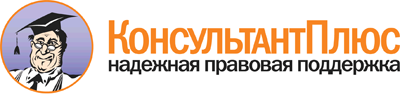  <Письмо> Минобрнауки России от 07.06.2013 N ИР-535/07
"О коррекционном и инклюзивном образовании детей" Документ предоставлен КонсультантПлюс

www.consultant.ru 

Дата сохранения: 20.03.2016 
 